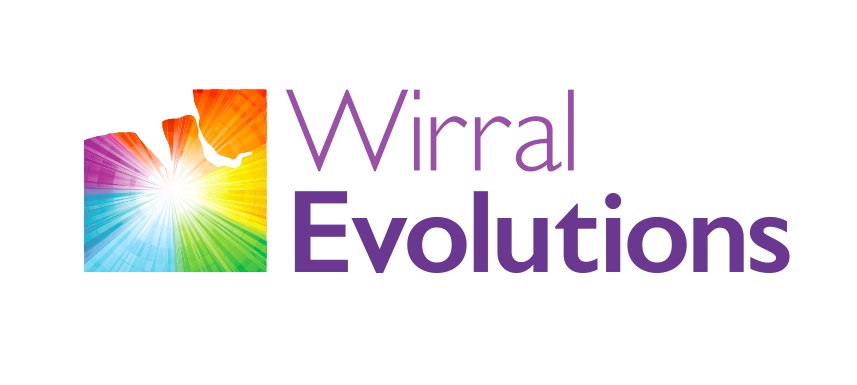 Please complete ALL sections of the formN.B. Sections B and C of the application form will be detached and retained in Human Resources to ensure that your application is dealt with objectivelyThank you for your application.This should be returned via email to admin@wirralevolutions.org or returned by post to:Wirral EvolutionsCorporate Services – RecruitmentThe GrangeGrove RoadWallaseyCH45 0JA1. Job Details1. Job Details1. Job Details1. Job Details1. Job Details1. Job Details1. Job DetailsPlease provide details of the job for which you are applyingPlease provide details of the job for which you are applyingPlease provide details of the job for which you are applyingPlease provide details of the job for which you are applyingPlease provide details of the job for which you are applyingPlease provide details of the job for which you are applyingPlease provide details of the job for which you are applyingPlease provide details of the job for which you are applyingPlease provide details of the job for which you are applyingJob Title: Post Number/Job Reference: Post Number/Job Reference: Post Number/Job Reference: Post Number/Job Reference: Post Number/Job Reference: Post Number/Job Reference: Post Number/Job Reference: Post Number/Job Reference: Post Number/Job Reference: Closing date: Closing date: Closing date: Closing date: 2. Personal details 2. Personal details 2. Personal details 2. Personal details 2. Personal details 2. Personal details 2. Personal details 2. Personal details 2. Personal details 2. Personal details 2. Personal details 2. Personal details 2. Personal details 2. Personal details 2. Personal details 2. Personal details First Name(s): First Name(s): First Name(s): First Name(s): First Name(s): Last Name:Last Name:Address:Address:Address:Contact Details:Contact Details:Contact Details:Contact Details:Contact Details:Contact Details:Daytime:Daytime:Daytime:Mobile:Mobile:Mobile:Post Code:Post Code:Post Code:Email address:Email address:Email address:National Insurance Number: National Insurance Number: National Insurance Number: National Insurance Number: National Insurance Number: National Insurance Number: National Insurance Number: National Insurance Number: National Insurance Number: National Insurance Number: National Insurance Number: National Insurance Number: National Insurance Number: National Insurance Number: National Insurance Number: National Insurance Number: 3. Present or Most Recent Employer / Employment3. Present or Most Recent Employer / Employment3. Present or Most Recent Employer / Employment3. Present or Most Recent Employer / Employment3. Present or Most Recent Employer / Employment3. Present or Most Recent Employer / Employment3. Present or Most Recent Employer / Employment3. Present or Most Recent Employer / Employment3. Present or Most Recent Employer / Employment3. Present or Most Recent Employer / Employment3. Present or Most Recent Employer / Employment3. Present or Most Recent Employer / Employment3. Present or Most Recent Employer / Employment3. Present or Most Recent Employer / Employment3. Present or Most Recent Employer / Employment3. Present or Most Recent Employer / EmploymentName:Name:Period From: Period From: (state month/year)(state month/year)(state month/year)(state month/year)Address:Address:Period To:     Period To:     (state month/year)(state month/year)(state month/year)(state month/year)Telephone Number:Telephone Number:Telephone Number:Telephone Number:Basic salary:Basic salary:Basic salary:Basic salary:Post Code:Post Code:Notice period: Notice period: Notice period: Notice period: Nature of business:Nature of business:Nature of business:Nature of business:Nature of business:Nature of business:Position held:Position held:Position held:Position held:Summary of responsibilities:Summary of responsibilities:Summary of responsibilities:Summary of responsibilities:Summary of responsibilities:Summary of responsibilities:Summary of responsibilities:Summary of responsibilities:Reason for leaving:Reason for leaving:Reason for leaving:Reason for leaving:Reason for leaving:Reason for leaving:4. Education, Training & Development4. Education, Training & Development4. Education, Training & Development4. Education, Training & Development4. Education, Training & Development4. Education, Training & Development4. Education, Training & Development4. Education, Training & Development4. Education, Training & Development4. Education, Training & Development4. Education, Training & Development4. Education, Training & DevelopmentPlease tell us about your education, beginning with the most recent.You must complete this section if some kind of educational attainment is stated as an essential or desirable attribute on the job description.  You may include relevant training courses.Please tell us about your education, beginning with the most recent.You must complete this section if some kind of educational attainment is stated as an essential or desirable attribute on the job description.  You may include relevant training courses.Please tell us about your education, beginning with the most recent.You must complete this section if some kind of educational attainment is stated as an essential or desirable attribute on the job description.  You may include relevant training courses.Please tell us about your education, beginning with the most recent.You must complete this section if some kind of educational attainment is stated as an essential or desirable attribute on the job description.  You may include relevant training courses.Please tell us about your education, beginning with the most recent.You must complete this section if some kind of educational attainment is stated as an essential or desirable attribute on the job description.  You may include relevant training courses.Please tell us about your education, beginning with the most recent.You must complete this section if some kind of educational attainment is stated as an essential or desirable attribute on the job description.  You may include relevant training courses.Please tell us about your education, beginning with the most recent.You must complete this section if some kind of educational attainment is stated as an essential or desirable attribute on the job description.  You may include relevant training courses.Please tell us about your education, beginning with the most recent.You must complete this section if some kind of educational attainment is stated as an essential or desirable attribute on the job description.  You may include relevant training courses.Please tell us about your education, beginning with the most recent.You must complete this section if some kind of educational attainment is stated as an essential or desirable attribute on the job description.  You may include relevant training courses.Please tell us about your education, beginning with the most recent.You must complete this section if some kind of educational attainment is stated as an essential or desirable attribute on the job description.  You may include relevant training courses.Please tell us about your education, beginning with the most recent.You must complete this section if some kind of educational attainment is stated as an essential or desirable attribute on the job description.  You may include relevant training courses.Please tell us about your education, beginning with the most recent.You must complete this section if some kind of educational attainment is stated as an essential or desirable attribute on the job description.  You may include relevant training courses.Date FromDate ToDate ToDate ToName of School, College, University or Training ProviderName of School, College, University or Training ProviderName of School, College, University or Training ProviderName of School, College, University or Training ProviderName of School, College, University or Training ProviderCourse Details, Qualifications Gained (specify grade/level)Course Details, Qualifications Gained (specify grade/level)Course Details, Qualifications Gained (specify grade/level)5. Membership of Professional Organisations5. Membership of Professional Organisations5. Membership of Professional Organisations5. Membership of Professional Organisations5. Membership of Professional Organisations5. Membership of Professional Organisations5. Membership of Professional Organisations5. Membership of Professional Organisations5. Membership of Professional Organisations5. Membership of Professional Organisations5. Membership of Professional Organisations5. Membership of Professional OrganisationsDate JoinedDate JoinedInstitute/OrganisationInstitute/OrganisationInstitute/OrganisationInstitute/OrganisationInstitute/OrganisationGrade of Membership (where required)Grade of Membership (where required)Grade of Membership (where required)Grade of Membership (where required)Grade of Membership (where required)6. Previous employment (in chronological order, starting with most recent)Please state all employment including voluntary work. Please account for any gaps in employment. Failure to do so may result in your application not being considered – particularly if you are applying for a job which is exempt from the Rehabilitation of Offenders Act 1974.Please continue on a separate sheet if necessary.6. Previous employment (in chronological order, starting with most recent)Please state all employment including voluntary work. Please account for any gaps in employment. Failure to do so may result in your application not being considered – particularly if you are applying for a job which is exempt from the Rehabilitation of Offenders Act 1974.Please continue on a separate sheet if necessary.6. Previous employment (in chronological order, starting with most recent)Please state all employment including voluntary work. Please account for any gaps in employment. Failure to do so may result in your application not being considered – particularly if you are applying for a job which is exempt from the Rehabilitation of Offenders Act 1974.Please continue on a separate sheet if necessary.6. Previous employment (in chronological order, starting with most recent)Please state all employment including voluntary work. Please account for any gaps in employment. Failure to do so may result in your application not being considered – particularly if you are applying for a job which is exempt from the Rehabilitation of Offenders Act 1974.Please continue on a separate sheet if necessary.6. Previous employment (in chronological order, starting with most recent)Please state all employment including voluntary work. Please account for any gaps in employment. Failure to do so may result in your application not being considered – particularly if you are applying for a job which is exempt from the Rehabilitation of Offenders Act 1974.Please continue on a separate sheet if necessary.6. Previous employment (in chronological order, starting with most recent)Please state all employment including voluntary work. Please account for any gaps in employment. Failure to do so may result in your application not being considered – particularly if you are applying for a job which is exempt from the Rehabilitation of Offenders Act 1974.Please continue on a separate sheet if necessary.6. Previous employment (in chronological order, starting with most recent)Please state all employment including voluntary work. Please account for any gaps in employment. Failure to do so may result in your application not being considered – particularly if you are applying for a job which is exempt from the Rehabilitation of Offenders Act 1974.Please continue on a separate sheet if necessary.6. Previous employment (in chronological order, starting with most recent)Please state all employment including voluntary work. Please account for any gaps in employment. Failure to do so may result in your application not being considered – particularly if you are applying for a job which is exempt from the Rehabilitation of Offenders Act 1974.Please continue on a separate sheet if necessary.6. Previous employment (in chronological order, starting with most recent)Please state all employment including voluntary work. Please account for any gaps in employment. Failure to do so may result in your application not being considered – particularly if you are applying for a job which is exempt from the Rehabilitation of Offenders Act 1974.Please continue on a separate sheet if necessary.6. Previous employment (in chronological order, starting with most recent)Please state all employment including voluntary work. Please account for any gaps in employment. Failure to do so may result in your application not being considered – particularly if you are applying for a job which is exempt from the Rehabilitation of Offenders Act 1974.Please continue on a separate sheet if necessary.6. Previous employment (in chronological order, starting with most recent)Please state all employment including voluntary work. Please account for any gaps in employment. Failure to do so may result in your application not being considered – particularly if you are applying for a job which is exempt from the Rehabilitation of Offenders Act 1974.Please continue on a separate sheet if necessary.6. Previous employment (in chronological order, starting with most recent)Please state all employment including voluntary work. Please account for any gaps in employment. Failure to do so may result in your application not being considered – particularly if you are applying for a job which is exempt from the Rehabilitation of Offenders Act 1974.Please continue on a separate sheet if necessary.Name of Employer andType of Business:Name of Employer andType of Business:Name of Employer andType of Business:FromFromToToToJob Title, Grade& SalaryJob Title, Grade& SalaryJob Title, Grade& SalaryBrief summary of duties and reason for leaving (if applicable):Name of Employer andType of Business:Name of Employer andType of Business:Name of Employer andType of Business:(state month, year)(state month, year)(state month, year)(state month, year)(state month, year)Job Title, Grade& SalaryJob Title, Grade& SalaryJob Title, Grade& SalaryBrief summary of duties and reason for leaving (if applicable):7. Previous Employment with Wirral Council7. Previous Employment with Wirral Council7. Previous Employment with Wirral Council7. Previous Employment with Wirral Council7. Previous Employment with Wirral Council7. Previous Employment with Wirral Council7. Previous Employment with Wirral Council7. Previous Employment with Wirral Council7. Previous Employment with Wirral Council7. Previous Employment with Wirral Council7. Previous Employment with Wirral Council7. Previous Employment with Wirral CouncilHave you ever worked for Wirral Council in any capacity?(If you answered ‘yes’ please complete questions below)Have you ever worked for Wirral Council in any capacity?(If you answered ‘yes’ please complete questions below)Have you ever worked for Wirral Council in any capacity?(If you answered ‘yes’ please complete questions below)Have you ever worked for Wirral Council in any capacity?(If you answered ‘yes’ please complete questions below)Have you ever worked for Wirral Council in any capacity?(If you answered ‘yes’ please complete questions below)Have you ever worked for Wirral Council in any capacity?(If you answered ‘yes’ please complete questions below)Have you ever worked for Wirral Council in any capacity?(If you answered ‘yes’ please complete questions below)Have you ever worked for Wirral Council in any capacity?(If you answered ‘yes’ please complete questions below)Have you ever worked for Wirral Council in any capacity?(If you answered ‘yes’ please complete questions below)Have you ever worked for Wirral Council in any capacity?(If you answered ‘yes’ please complete questions below)Yes        No   Yes        No   Date of leaving:Date of leaving:Date of leaving:Date of leaving:Date of leaving:Date of leaving:Reason for leaving:Reason for leaving:Reason for leaving:Reason for leaving:Reason for leaving:Reason for leaving:Have you ever accepted Voluntary Severance, Early Voluntary Retirement or discretionary compensation from Wirral Council? Have you ever accepted Voluntary Severance, Early Voluntary Retirement or discretionary compensation from Wirral Council? Have you ever accepted Voluntary Severance, Early Voluntary Retirement or discretionary compensation from Wirral Council? Have you ever accepted Voluntary Severance, Early Voluntary Retirement or discretionary compensation from Wirral Council? Have you ever accepted Voluntary Severance, Early Voluntary Retirement or discretionary compensation from Wirral Council? Have you ever accepted Voluntary Severance, Early Voluntary Retirement or discretionary compensation from Wirral Council? Have you ever accepted Voluntary Severance, Early Voluntary Retirement or discretionary compensation from Wirral Council? Have you ever accepted Voluntary Severance, Early Voluntary Retirement or discretionary compensation from Wirral Council? Have you ever accepted Voluntary Severance, Early Voluntary Retirement or discretionary compensation from Wirral Council? Have you ever accepted Voluntary Severance, Early Voluntary Retirement or discretionary compensation from Wirral Council? Yes        No   Yes        No   8. Additional Information  Please use this opportunity to state clearly how you meet each of the Essential and desirable criteria set out in the employee specification.  Give a brief summary of your reasons for applying for this post.  Please continue on a separate sheet if necessary.9. Reference details9. Reference details9. Reference details9. Reference details9. Reference details9. Reference details9. Reference details9. Reference details9. Reference details9. Reference detailsPlease give the names and addresses of two people who would be willing to provide a reference concerning your application.  One of the referees must be your current/last employer who will be asked specifically about your attendance record.Please give the names and addresses of two people who would be willing to provide a reference concerning your application.  One of the referees must be your current/last employer who will be asked specifically about your attendance record.Please give the names and addresses of two people who would be willing to provide a reference concerning your application.  One of the referees must be your current/last employer who will be asked specifically about your attendance record.Please give the names and addresses of two people who would be willing to provide a reference concerning your application.  One of the referees must be your current/last employer who will be asked specifically about your attendance record.Please give the names and addresses of two people who would be willing to provide a reference concerning your application.  One of the referees must be your current/last employer who will be asked specifically about your attendance record.Please give the names and addresses of two people who would be willing to provide a reference concerning your application.  One of the referees must be your current/last employer who will be asked specifically about your attendance record.Please give the names and addresses of two people who would be willing to provide a reference concerning your application.  One of the referees must be your current/last employer who will be asked specifically about your attendance record.Please give the names and addresses of two people who would be willing to provide a reference concerning your application.  One of the referees must be your current/last employer who will be asked specifically about your attendance record.Please give the names and addresses of two people who would be willing to provide a reference concerning your application.  One of the referees must be your current/last employer who will be asked specifically about your attendance record.Please give the names and addresses of two people who would be willing to provide a reference concerning your application.  One of the referees must be your current/last employer who will be asked specifically about your attendance record.Name:Name:Address:Address:Post Code:Post Code:Daytime contact number:Daytime contact number:Daytime contact number:Daytime contact number:Daytime contact number:Daytime contact number:Email address:Email address:Email address:Email address:Is this person your present or previous employer? Is this person your present or previous employer? Is this person your present or previous employer? Is this person your present or previous employer?   Yes    NoIs this person your present or previous employer? Is this person your present or previous employer? Is this person your present or previous employer? Is this person your present or previous employer?  Yes  NoIf you answered ‘no’ to the above question, in what capacity does the referee know you? If you answered ‘no’ to the above question, in what capacity does the referee know you? If you answered ‘no’ to the above question, in what capacity does the referee know you? If you answered ‘no’ to the above question, in what capacity does the referee know you? If you answered ‘no’ to the above question, in what capacity does the referee know you? If you answered ‘no’ to the above question, in what capacity does the referee know you?  If you answered ‘no’ to the above question, in what capacity does the referee know you?  If you answered ‘no’ to the above question, in what capacity does the referee know you?  If you answered ‘no’ to the above question, in what capacity does the referee know you?  If you answered ‘no’ to the above question, in what capacity does the referee know you?  References will normally be taken up prior to interview.  Please indicate if your referee can be contacted at this stage.References will normally be taken up prior to interview.  Please indicate if your referee can be contacted at this stage.References will normally be taken up prior to interview.  Please indicate if your referee can be contacted at this stage.References will normally be taken up prior to interview.  Please indicate if your referee can be contacted at this stage.References will normally be taken up prior to interview.  Please indicate if your referee can be contacted at this stage.References will normally be taken up prior to interview.  Please indicate if your referee can be contacted at this stage.References will normally be taken up prior to interview.  Please indicate if your referee can be contacted at this stage.References will normally be taken up prior to interview.  Please indicate if your referee can be contacted at this stage.References will normally be taken up prior to interview.  Please indicate if your referee can be contacted at this stage.References will normally be taken up prior to interview.  Please indicate if your referee can be contacted at this stage. Yes       No No No No Yes       No No No No10. Your availability Please tell us when you are not available for interview in the 6 weeks following the closing date for this post.  This does not guarantee that we will be able to accommodate your needs, particularly where an interview date has already been indicated.11. Driving or car ownership status11. Driving or car ownership status11. Driving or car ownership status11. Driving or car ownership statusAre you a vehicle owner? Yes Yes NoDo you hold a full clean current licence? Yes Yes NoIf No, please give details of any penalties or endorsements If No, please give details of any penalties or endorsements If No, please give details of any penalties or endorsements If No, please give details of any penalties or endorsements Please state any other type of licence you hold (e.g. HGV)Please state any other type of licence you hold (e.g. HGV)12. Declaration 12. Declaration 12. Declaration 12. Declaration I certify that the information contained on this application form is accurate and true.I give my consent to the processing, transfer and disclosure by Wirral Evolutions of all the information submitted by me during the recruitment process and throughout my subsequent periods of employment for pre-employment checks, equal opportunities monitoring, payroll operations, training and absence records (Data Protection Act 1988).(N.B. Deliberate falsification or withholding of information will lead to disciplinary proceedings and may result in dismissal.)I understand that canvassing will automatically disqualify my application. If you return this form without a signature you will be assumed to have accepted the above declaration.I certify that the information contained on this application form is accurate and true.I give my consent to the processing, transfer and disclosure by Wirral Evolutions of all the information submitted by me during the recruitment process and throughout my subsequent periods of employment for pre-employment checks, equal opportunities monitoring, payroll operations, training and absence records (Data Protection Act 1988).(N.B. Deliberate falsification or withholding of information will lead to disciplinary proceedings and may result in dismissal.)I understand that canvassing will automatically disqualify my application. If you return this form without a signature you will be assumed to have accepted the above declaration.I certify that the information contained on this application form is accurate and true.I give my consent to the processing, transfer and disclosure by Wirral Evolutions of all the information submitted by me during the recruitment process and throughout my subsequent periods of employment for pre-employment checks, equal opportunities monitoring, payroll operations, training and absence records (Data Protection Act 1988).(N.B. Deliberate falsification or withholding of information will lead to disciplinary proceedings and may result in dismissal.)I understand that canvassing will automatically disqualify my application. If you return this form without a signature you will be assumed to have accepted the above declaration.I certify that the information contained on this application form is accurate and true.I give my consent to the processing, transfer and disclosure by Wirral Evolutions of all the information submitted by me during the recruitment process and throughout my subsequent periods of employment for pre-employment checks, equal opportunities monitoring, payroll operations, training and absence records (Data Protection Act 1988).(N.B. Deliberate falsification or withholding of information will lead to disciplinary proceedings and may result in dismissal.)I understand that canvassing will automatically disqualify my application. If you return this form without a signature you will be assumed to have accepted the above declaration.Signature: Date: Date: Date: Section B – Monitoring of Equality & DiversitySection B – Monitoring of Equality & DiversitySection B – Monitoring of Equality & DiversitySection B – Monitoring of Equality & DiversitySection B – Monitoring of Equality & DiversityWirral Evolutions aims to promote equality of opportunity for all with the right mix of talent, skills and potential. We welcome applications from diverse candidates. Why do I need to complete Equality & Diversity Questions?The company has a legal duty to promote equality. This duty applies to everything the company does, both as an employer and a provider of services. In order to help us, please answer the following questions and complete the declaration at the bottom of the end page.  What happens to the Equality & Diversity information?All data, in accordance with the Data Protection Act will be confidentially retained and used only for the purpose of reporting and for the production of statistical reports. The Equality & Diversity data will only be recorded and maintained on the employee’s personal record on the  Human Resources system and used for the purpose of statistical reports in relation to equality and performance indicators including recruitment.Wirral Evolutions aims to promote equality of opportunity for all with the right mix of talent, skills and potential. We welcome applications from diverse candidates. Why do I need to complete Equality & Diversity Questions?The company has a legal duty to promote equality. This duty applies to everything the company does, both as an employer and a provider of services. In order to help us, please answer the following questions and complete the declaration at the bottom of the end page.  What happens to the Equality & Diversity information?All data, in accordance with the Data Protection Act will be confidentially retained and used only for the purpose of reporting and for the production of statistical reports. The Equality & Diversity data will only be recorded and maintained on the employee’s personal record on the  Human Resources system and used for the purpose of statistical reports in relation to equality and performance indicators including recruitment.Wirral Evolutions aims to promote equality of opportunity for all with the right mix of talent, skills and potential. We welcome applications from diverse candidates. Why do I need to complete Equality & Diversity Questions?The company has a legal duty to promote equality. This duty applies to everything the company does, both as an employer and a provider of services. In order to help us, please answer the following questions and complete the declaration at the bottom of the end page.  What happens to the Equality & Diversity information?All data, in accordance with the Data Protection Act will be confidentially retained and used only for the purpose of reporting and for the production of statistical reports. The Equality & Diversity data will only be recorded and maintained on the employee’s personal record on the  Human Resources system and used for the purpose of statistical reports in relation to equality and performance indicators including recruitment.Wirral Evolutions aims to promote equality of opportunity for all with the right mix of talent, skills and potential. We welcome applications from diverse candidates. Why do I need to complete Equality & Diversity Questions?The company has a legal duty to promote equality. This duty applies to everything the company does, both as an employer and a provider of services. In order to help us, please answer the following questions and complete the declaration at the bottom of the end page.  What happens to the Equality & Diversity information?All data, in accordance with the Data Protection Act will be confidentially retained and used only for the purpose of reporting and for the production of statistical reports. The Equality & Diversity data will only be recorded and maintained on the employee’s personal record on the  Human Resources system and used for the purpose of statistical reports in relation to equality and performance indicators including recruitment.Wirral Evolutions aims to promote equality of opportunity for all with the right mix of talent, skills and potential. We welcome applications from diverse candidates. Why do I need to complete Equality & Diversity Questions?The company has a legal duty to promote equality. This duty applies to everything the company does, both as an employer and a provider of services. In order to help us, please answer the following questions and complete the declaration at the bottom of the end page.  What happens to the Equality & Diversity information?All data, in accordance with the Data Protection Act will be confidentially retained and used only for the purpose of reporting and for the production of statistical reports. The Equality & Diversity data will only be recorded and maintained on the employee’s personal record on the  Human Resources system and used for the purpose of statistical reports in relation to equality and performance indicators including recruitment.Title of the job applied for:Title of the job applied for:Title of the job applied for:Post No/Job Reference No:Post No/Job Reference No:Post No/Job Reference No:Closing Date:Closing Date:Closing Date:Please repeat your Personal DetailsPlease repeat your Personal DetailsPlease repeat your Personal DetailsPlease repeat your Personal DetailsPlease repeat your Personal DetailsTitle: Full Name: Full Name: Full Name: Marital Status: AgeAgeAgeAgeAgeWhat is your date of birth?What is your date of birth?What is your date of birth?What is your date of birth?Race & EthnicityRace & EthnicityRace & EthnicityRace & EthnicityRace & EthnicityWhat is your ethnic group? Please tick the relevant ethnic group.  If you are in an ‘Any Other Background’ category please state what it is.What is your ethnic group? Please tick the relevant ethnic group.  If you are in an ‘Any Other Background’ category please state what it is.What is your ethnic group? Please tick the relevant ethnic group.  If you are in an ‘Any Other Background’ category please state what it is.What is your ethnic group? Please tick the relevant ethnic group.  If you are in an ‘Any Other Background’ category please state what it is.What is your ethnic group? Please tick the relevant ethnic group.  If you are in an ‘Any Other Background’ category please state what it is.A. WhiteA. White English Other British Irish Any Other White Background* English Other British Irish Any Other White Background* English Other British Irish Any Other White Background*B. MixedB. Mixed White & Black-Caribbean                         White & Black-African                             White & Asian                                           Any Other Mixed Background* White & Black-Caribbean                         White & Black-African                             White & Asian                                           Any Other Mixed Background* White & Black-Caribbean                         White & Black-African                             White & Asian                                           Any Other Mixed Background*C. Asian or Asian-BritishC. Asian or Asian-British Indian Pakistani Bangladeshi Chinese Any Other Asian Background* Indian Pakistani Bangladeshi Chinese Any Other Asian Background* Indian Pakistani Bangladeshi Chinese Any Other Asian Background*D. Black or Black-BritishD. Black or Black-British Caribbean African Any Other Black Background* Caribbean African Any Other Black Background* Caribbean African Any Other Black Background*E. Other Ethnic GroupE. Other Ethnic Group Arab Gypsy/Romany/Irish Traveller Any Other Ethnic Group* Arab Gypsy/Romany/Irish Traveller Any Other Ethnic Group* Arab Gypsy/Romany/Irish Traveller Any Other Ethnic Group*F. Do not wish to declareF. Do not wish to declare Do not wish to declare Do not wish to declare Do not wish to declareCountry of BirthWhat is your country of birth? England Wales Scotland Northern Ireland Republic of Ireland Other (please write in the current name of the country) Do not wish to declareReligion or BeliefWhat is your religion or Belief? *If you have “Any Other Religion or Belief” then please state what it is. None Christian (including Church of England, Catholic, Protestant & all other denominations) Buddhist Hindu Jewish Muslim Sikh Humanist Atheist Agnostic Pagan Any other religion or belief* Do not wish to declareNationalityWhat is your nationality? (e.g. English, British, French, Spanish etc) Do not wish to declareSexual OrientationWhat is your sexual orientation? Heterosexual  Lesbian or Gay Bisexual Asexual Do not wish to declareDisabilityThe Company takes a positive approach in the selection of people with disabilities, including interviewing all disabled persons who meet the essential selection criteria.  The Disability Discrimination Act 1995, defines disability as “a physical or mental impairment which has substantial and long-term adverse effect on the ability to carry out normal day to day activities.”Do you consider yourself to be a disabled person?     Yes  No Do not wish to declareIf ‘Yes’ please provide details of any adjustments we might need to make in order to fulfil your needs at interview: Marriage/Civil PartnershipMarriage/Civil PartnershipAre you currently married? Yes NoOr in a civil partnership? Yes No Do not wish to declareAre you currently married? Yes NoOr in a civil partnership? Yes No Do not wish to declareGenderGenderWhat is your gender? Male Female Do not wish to declareWhat is your gender? Male Female Do not wish to declareGender Reassignment Gender Reassignment Is your gender identity the same as the gender you were assigned at birth? Yes  No Do not wish to declareIs your gender identity the same as the gender you were assigned at birth? Yes  No Do not wish to declareIn order to improve the way in which we advertise in future, please tell us how you found out about this vacancy:In order to improve the way in which we advertise in future, please tell us how you found out about this vacancy: Job Centre Personal recommendationConfirmation of DeclarationConfirmation of DeclarationThe details given by me are correct to my knowledge and belief.The details given by me are correct to my knowledge and belief.Signature: Date: Section C – Criminal OffencesSection C – Criminal OffencesSection C – Criminal OffencesSection C – Criminal OffencesSection C – Criminal OffencesSection C – Criminal OffencesSection C – Criminal OffencesSection C – Criminal OffencesSection C – Criminal OffencesSafer Recruitment & Employment Policy Statement“Wirral Evolutions is committed to safeguarding and promoting the welfare of children, young people and vulnerable adults and expects all employees and volunteers to share this commitment.”Whilst the company supports the rehabilitation of ex-offenders, it is committed in the recruitment of all employees to ensure safer recruitment to posts which involve working with children, vulnerable adults and/or to other positions of trust.Therefore certain posts, due to the nature of the work being undertaken, are subject to a Disclosure and Barring Service Check (DBS).If the post is subject to a DBS check this will be stated in the job advertisement; to ensure that you declare relevant information please read the company’s Safer Recruitment & Employment Policy.All candidates who are successful at interview for one of these posts must undertake a DBS check before the appointment can be confirmed.  Please note you will be required to verify your identity by producing original documents at interview. We will process the application and pay the charge to the Disclosure and Barring Service.Safer Recruitment & Employment Policy Statement“Wirral Evolutions is committed to safeguarding and promoting the welfare of children, young people and vulnerable adults and expects all employees and volunteers to share this commitment.”Whilst the company supports the rehabilitation of ex-offenders, it is committed in the recruitment of all employees to ensure safer recruitment to posts which involve working with children, vulnerable adults and/or to other positions of trust.Therefore certain posts, due to the nature of the work being undertaken, are subject to a Disclosure and Barring Service Check (DBS).If the post is subject to a DBS check this will be stated in the job advertisement; to ensure that you declare relevant information please read the company’s Safer Recruitment & Employment Policy.All candidates who are successful at interview for one of these posts must undertake a DBS check before the appointment can be confirmed.  Please note you will be required to verify your identity by producing original documents at interview. We will process the application and pay the charge to the Disclosure and Barring Service.Safer Recruitment & Employment Policy Statement“Wirral Evolutions is committed to safeguarding and promoting the welfare of children, young people and vulnerable adults and expects all employees and volunteers to share this commitment.”Whilst the company supports the rehabilitation of ex-offenders, it is committed in the recruitment of all employees to ensure safer recruitment to posts which involve working with children, vulnerable adults and/or to other positions of trust.Therefore certain posts, due to the nature of the work being undertaken, are subject to a Disclosure and Barring Service Check (DBS).If the post is subject to a DBS check this will be stated in the job advertisement; to ensure that you declare relevant information please read the company’s Safer Recruitment & Employment Policy.All candidates who are successful at interview for one of these posts must undertake a DBS check before the appointment can be confirmed.  Please note you will be required to verify your identity by producing original documents at interview. We will process the application and pay the charge to the Disclosure and Barring Service.Safer Recruitment & Employment Policy Statement“Wirral Evolutions is committed to safeguarding and promoting the welfare of children, young people and vulnerable adults and expects all employees and volunteers to share this commitment.”Whilst the company supports the rehabilitation of ex-offenders, it is committed in the recruitment of all employees to ensure safer recruitment to posts which involve working with children, vulnerable adults and/or to other positions of trust.Therefore certain posts, due to the nature of the work being undertaken, are subject to a Disclosure and Barring Service Check (DBS).If the post is subject to a DBS check this will be stated in the job advertisement; to ensure that you declare relevant information please read the company’s Safer Recruitment & Employment Policy.All candidates who are successful at interview for one of these posts must undertake a DBS check before the appointment can be confirmed.  Please note you will be required to verify your identity by producing original documents at interview. We will process the application and pay the charge to the Disclosure and Barring Service.Safer Recruitment & Employment Policy Statement“Wirral Evolutions is committed to safeguarding and promoting the welfare of children, young people and vulnerable adults and expects all employees and volunteers to share this commitment.”Whilst the company supports the rehabilitation of ex-offenders, it is committed in the recruitment of all employees to ensure safer recruitment to posts which involve working with children, vulnerable adults and/or to other positions of trust.Therefore certain posts, due to the nature of the work being undertaken, are subject to a Disclosure and Barring Service Check (DBS).If the post is subject to a DBS check this will be stated in the job advertisement; to ensure that you declare relevant information please read the company’s Safer Recruitment & Employment Policy.All candidates who are successful at interview for one of these posts must undertake a DBS check before the appointment can be confirmed.  Please note you will be required to verify your identity by producing original documents at interview. We will process the application and pay the charge to the Disclosure and Barring Service.Safer Recruitment & Employment Policy Statement“Wirral Evolutions is committed to safeguarding and promoting the welfare of children, young people and vulnerable adults and expects all employees and volunteers to share this commitment.”Whilst the company supports the rehabilitation of ex-offenders, it is committed in the recruitment of all employees to ensure safer recruitment to posts which involve working with children, vulnerable adults and/or to other positions of trust.Therefore certain posts, due to the nature of the work being undertaken, are subject to a Disclosure and Barring Service Check (DBS).If the post is subject to a DBS check this will be stated in the job advertisement; to ensure that you declare relevant information please read the company’s Safer Recruitment & Employment Policy.All candidates who are successful at interview for one of these posts must undertake a DBS check before the appointment can be confirmed.  Please note you will be required to verify your identity by producing original documents at interview. We will process the application and pay the charge to the Disclosure and Barring Service.Safer Recruitment & Employment Policy Statement“Wirral Evolutions is committed to safeguarding and promoting the welfare of children, young people and vulnerable adults and expects all employees and volunteers to share this commitment.”Whilst the company supports the rehabilitation of ex-offenders, it is committed in the recruitment of all employees to ensure safer recruitment to posts which involve working with children, vulnerable adults and/or to other positions of trust.Therefore certain posts, due to the nature of the work being undertaken, are subject to a Disclosure and Barring Service Check (DBS).If the post is subject to a DBS check this will be stated in the job advertisement; to ensure that you declare relevant information please read the company’s Safer Recruitment & Employment Policy.All candidates who are successful at interview for one of these posts must undertake a DBS check before the appointment can be confirmed.  Please note you will be required to verify your identity by producing original documents at interview. We will process the application and pay the charge to the Disclosure and Barring Service.Safer Recruitment & Employment Policy Statement“Wirral Evolutions is committed to safeguarding and promoting the welfare of children, young people and vulnerable adults and expects all employees and volunteers to share this commitment.”Whilst the company supports the rehabilitation of ex-offenders, it is committed in the recruitment of all employees to ensure safer recruitment to posts which involve working with children, vulnerable adults and/or to other positions of trust.Therefore certain posts, due to the nature of the work being undertaken, are subject to a Disclosure and Barring Service Check (DBS).If the post is subject to a DBS check this will be stated in the job advertisement; to ensure that you declare relevant information please read the company’s Safer Recruitment & Employment Policy.All candidates who are successful at interview for one of these posts must undertake a DBS check before the appointment can be confirmed.  Please note you will be required to verify your identity by producing original documents at interview. We will process the application and pay the charge to the Disclosure and Barring Service.Safer Recruitment & Employment Policy Statement“Wirral Evolutions is committed to safeguarding and promoting the welfare of children, young people and vulnerable adults and expects all employees and volunteers to share this commitment.”Whilst the company supports the rehabilitation of ex-offenders, it is committed in the recruitment of all employees to ensure safer recruitment to posts which involve working with children, vulnerable adults and/or to other positions of trust.Therefore certain posts, due to the nature of the work being undertaken, are subject to a Disclosure and Barring Service Check (DBS).If the post is subject to a DBS check this will be stated in the job advertisement; to ensure that you declare relevant information please read the company’s Safer Recruitment & Employment Policy.All candidates who are successful at interview for one of these posts must undertake a DBS check before the appointment can be confirmed.  Please note you will be required to verify your identity by producing original documents at interview. We will process the application and pay the charge to the Disclosure and Barring Service.Title of the job applied for:Title of the job applied for:Title of the job applied for:Title of the job applied for:Post No/Job Ref No:Post No/Job Ref No:Post No/Job Ref No:Closing Date:Please repeat your Personal DetailsPlease repeat your Personal DetailsPlease repeat your Personal DetailsPlease repeat your Personal DetailsPlease repeat your Personal DetailsPlease repeat your Personal DetailsPlease repeat your Personal DetailsPlease repeat your Personal DetailsPlease repeat your Personal DetailsTitle: Full Name: Full Name: Full Name: Declaration of Criminal OffencesDeclaration of Criminal OffencesDeclaration of Criminal OffencesDeclaration of Criminal OffencesDeclaration of Criminal OffencesDeclaration of Criminal OffencesDeclaration of Criminal OffencesDeclaration of Criminal OffencesDeclaration of Criminal OffencesHave you ever been convicted, or received a caution, warning or final reprimand, for an offence that will not be filtered from the Police National Computer (PNC) by the Disclosure & Barring Service (DBS)?Have you ever been convicted, or received a caution, warning or final reprimand, for an offence that will not be filtered from the Police National Computer (PNC) by the Disclosure & Barring Service (DBS)?Have you ever been convicted, or received a caution, warning or final reprimand, for an offence that will not be filtered from the Police National Computer (PNC) by the Disclosure & Barring Service (DBS)?Have you ever been convicted, or received a caution, warning or final reprimand, for an offence that will not be filtered from the Police National Computer (PNC) by the Disclosure & Barring Service (DBS)?Have you ever been convicted, or received a caution, warning or final reprimand, for an offence that will not be filtered from the Police National Computer (PNC) by the Disclosure & Barring Service (DBS)?Have you ever been convicted, or received a caution, warning or final reprimand, for an offence that will not be filtered from the Police National Computer (PNC) by the Disclosure & Barring Service (DBS)?Have you ever been convicted, or received a caution, warning or final reprimand, for an offence that will not be filtered from the Police National Computer (PNC) by the Disclosure & Barring Service (DBS)?Have you ever been convicted, or received a caution, warning or final reprimand, for an offence that will not be filtered from the Police National Computer (PNC) by the Disclosure & Barring Service (DBS)?Have you ever been convicted, or received a caution, warning or final reprimand, for an offence that will not be filtered from the Police National Computer (PNC) by the Disclosure & Barring Service (DBS)? No  Yes    No  Yes    No  Yes    No  Yes    No  Yes    No  Yes    No  Yes    No  Yes    No  Yes   If Yes, please give details: If Yes, please give details: If Yes, please give details: If Yes, please give details: If Yes, please give details: If Yes, please give details: If Yes, please give details: If Yes, please give details: If Yes, please give details: Confirmation of DeclarationConfirmation of DeclarationConfirmation of DeclarationConfirmation of DeclarationConfirmation of DeclarationConfirmation of DeclarationConfirmation of DeclarationConfirmation of DeclarationConfirmation of DeclarationThe details given by me are correct to my knowledge and belief.  I understand that my application may be rejected or my employment may be terminated for withholding relevant details or giving false information. This declaration also covers information provided in a CV or any other supporting document.The details given by me are correct to my knowledge and belief.  I understand that my application may be rejected or my employment may be terminated for withholding relevant details or giving false information. This declaration also covers information provided in a CV or any other supporting document.The details given by me are correct to my knowledge and belief.  I understand that my application may be rejected or my employment may be terminated for withholding relevant details or giving false information. This declaration also covers information provided in a CV or any other supporting document.The details given by me are correct to my knowledge and belief.  I understand that my application may be rejected or my employment may be terminated for withholding relevant details or giving false information. This declaration also covers information provided in a CV or any other supporting document.The details given by me are correct to my knowledge and belief.  I understand that my application may be rejected or my employment may be terminated for withholding relevant details or giving false information. This declaration also covers information provided in a CV or any other supporting document.The details given by me are correct to my knowledge and belief.  I understand that my application may be rejected or my employment may be terminated for withholding relevant details or giving false information. This declaration also covers information provided in a CV or any other supporting document.The details given by me are correct to my knowledge and belief.  I understand that my application may be rejected or my employment may be terminated for withholding relevant details or giving false information. This declaration also covers information provided in a CV or any other supporting document.The details given by me are correct to my knowledge and belief.  I understand that my application may be rejected or my employment may be terminated for withholding relevant details or giving false information. This declaration also covers information provided in a CV or any other supporting document.The details given by me are correct to my knowledge and belief.  I understand that my application may be rejected or my employment may be terminated for withholding relevant details or giving false information. This declaration also covers information provided in a CV or any other supporting document.Signature:Signature:Signature:Signature:Signature:Signature:Date:Date:Date:HR Office Use only:HR Office Use only:HR Office Use only:HR Office Use only:HR Office Use only:Post requires  Enhanced Standard  CRB Disclosure Check or  None required     